┌                                                                       ┐О внесении изменения в Приказ Министерства экономического развития Приднестровской Молдавской Республики от 24 декабря 2018 года № 1070 «Об утверждении Регламента предоставления государственной услуги «Аккредитация юридических лиц на право проведения работ в области промышленной безопасности» (регистрационный № 8660 от 24 января 2019 года) (САЗ 19-3)В соответствии с Законом Приднестровской Молдавской Республики от 19 августа 2016 года № 211-З-VI «Об организации предоставления государственных услуг» (САЗ 16-33) в действующей редакции, Постановлением Правительства Приднестровской Молдавской Республики от 28 декабря 2017 года № 376 «Об утверждении Положения, структуры и предельной штатной численности Министерства экономического развития Приднестровской Молдавской Республики» (САЗ 18-1) с изменениями и дополнениями, внесенными постановлениями Правительства Приднестровской Молдавской Республики от 28 декабря 2017 года № 377 (САЗ 18-1), от 7 июня 2018 года № 187 (САЗ 18-23), от 14 июня 2018 года № 201 (САЗ 18-25), от 6 августа 2018 года № 269 (САЗ 18-32), от 10 декабря 2018 года № 434 (САЗ 18-50), от 26 апреля 2019 года № 145 (САЗ 19-16), от 31 мая 2019 года № 186 (САЗ 19-21), от 22 ноября 2019 года № 405 (САЗ 19-46), от 26 декабря 2019 года № 457 (САЗ 19-50), от 26 декабря 2019 года № 459 (САЗ 20-1), от 25 февраля 2020 года № 40 (САЗ 20-9), от 6 июля 2020 года № 231 (САЗ 20-28), от 10 ноября 2020 года № 395 (САЗ 20-46), от 20 января 2021 года № 9 (САЗ 21-3), в целях реализации требований действующего законодательства к порядку досудебного рассмотрения жалоб (претензий),п р и к а з ы в а ю:1. Внести в Приказ Министерства экономического развития Приднестровской Молдавской Республики от 24 декабря 2018 года № 1070 «Об утверждении Регламента предоставления государственной услуги «Аккредитация юридических лиц на право проведения работ в области промышленной безопасности» (регистрационный № 8660 от 24 января 2019 года) (САЗ 19-3) с изменениями и дополнениями, внесенными приказами Министерства экономического развития Приднестровской Молдавской Республики от 25 ноября 2019 года № 997 (регистрационный № 9227 от 19 декабря 2019 года) (САЗ 19-49), от 13 апреля 2020 года № 295 (регистрационный № 9494 от 8 мая 2020 года) (САЗ 20-19), следующее изменение:а) раздел 5 Приложения к Приказу изложить в следующей редакции:«Раздел 5. Досудебный (внесудебный) порядок обжалования решений и действий (бездействия) органа, предоставляющего государственную услугу, и (или) его должностных лиц, участвующих в предоставлении государственной услуги 31. Информация для заявителя о его праве обратиться с жалобой (претензией) на решения и действия (бездействие) органа, предоставляющего государственную услугу, и (или) его должностных лиц при предоставлении государственной услуги56. Заявитель вправе обратиться с жалобой (претензией) на нарушение установленного порядка предоставления государственной услуги, в том числе в следующих случаях:а) нарушение срока регистрации запроса о предоставлении государственной услуги;б) нарушение срока предоставления государственной услуги;в) требование у заявителя предоставления документов и (или) информации или осуществления действий, не предусмотренных настоящим Регламентом;г) отказ в приеме у заявителя документов, предоставление которых предусмотрено настоящим Регламентом;д) отказ в предоставлении государственной услуги по основаниям, не предусмотренным настоящим Регламентом;е) истребование у заявителя при предоставлении государственной услуги платы, не предусмотренной настоящим Регламентом;ж) отказ уполномоченного органа, его должностных лиц в исправлении допущенных опечаток и ошибок в выданных в результате предоставления государственной услуги документах либо нарушение установленного срока таких исправлений;з) нарушение срока или порядка выдачи документов по результатам предоставления государственной услуги;и) приостановление предоставления государственной услуги, если основания приостановления не предусмотрены настоящим Регламентом;к) требование у заявителя при предоставлении государственной услуги документов и (или) информации, отсутствие и (или) недостоверность которых не указывались при первоначальном отказе в приеме документов, необходимых для предоставления государственной услуги, либо в предоставлении государственной услуги.32. Предмет жалобы (претензии)57. Предметом жалобы (претензии) являются решения и действия (бездействие) органа, предоставляющего государственную услугу, и (или) его должностных лиц, участвующих в предоставлении государственной услуги, принятые (осуществляемые) с нарушением порядка предоставления государственной услуги, которые, по мнению заявителя, нарушают его права, свободы и законные интересы.33. Органы государственной власти и уполномоченные на рассмотрение жалобы (претензии) должностные лица, которым может быть направлена жалоба (претензия)58 Жалоба (претензия) на решения и (или) действия (бездействие) должностных лиц органа, предоставляющего государственную услугу, подается руководителю данного органа.Жалоба (претензия) на решения и (или) действия (бездействие) уполномоченного органа, его руководителя, подается в вышестоящий орган, вышестоящему должностному лицу, соответственно, в непосредственном ведении (подчинении) которого находится данный орган, руководитель.В случае несогласия с результатами рассмотрения жалобы (претензии) повторная жалоба (претензия) может быть подана заявителем в вышестоящий орган (вышестоящему должностному лицу).34. Порядок подачи и рассмотрения жалобы (претензии)59. Жалоба (претензия) может быть направлена в письменном виде по почте, электронном виде или передана при личном приеме заявителя.Подача жалоб (претензий) в электронном виде возможна только с использованием усиленной квалифицированной электронной подписи.Прием жалоб (претензий) в письменной форме осуществляется органом, предоставляющим государственную услугу, в месте предоставления государственной услуги (в месте, где заявитель подавал запрос на получение государственной услуги, нарушение порядка которой обжалуется).60. В электронном виде жалоба (претензия) может быть подана заявителем посредством:а) официального сайта органа, предоставляющего государственную услугу, в глобальной  сети Интернет;б) Портала;61. Жалоба (претензия) должна содержать следующие сведения:а) фамилия, имя, отчество (последнее - при наличии), сведения о месте жительства (месте пребывания) заявителя - физического лица либо наименование, сведения о месте нахождения заявителя - юридического лица, а также номер (номера) контактного телефона, адрес (адреса) электронной почты (при наличии) и почтовый адрес, по которым должен быть направлен ответ заявителю;б) наименование органа, предоставляющего государственную услугу, организации, участвующей в предоставлении государственной услуги, фамилия, имя, отчество (последнее - при наличии) их должностного лица, работника, решения и (или) действия (бездействие) которых обжалуются;в) сведения об обжалуемых решениях и (или) действиях (бездействии) органа, предоставляющего государственную услугу, его должностного лица, работника организации, участвующей в предоставлении государственных услуг;г) доводы, на основании которых заявитель не согласен с решением и (или) действием (бездействием) органа, предоставляющего государственную услугу, его должностного лица, работника организации, участвующей в предоставлении государственных услуг;д) личная подпись заявителя и дата.Личная подпись заявителя не является обязательной в случаях, когда обращение заявителя направлено в порядке, предусмотренном формой подачи жалобы (претензии), установленной на официальном сайте органа, предоставляющего государственную услугу;е) в случае если жалоба (претензия) подается через представителя заявителя, также представляется документ, подтверждающий полномочия на осуществление действий от имени заявителя. В качестве документа, подтверждающего полномочия на осуществление действий от имени заявителя, может быть представлена:1) оформленная в соответствии с действующим законодательством Приднестровской Молдавской Республики доверенность (для физических лиц);2) оформленная в соответствии с действующим законодательством Приднестровской Молдавской Республики доверенность, заверенная печатью заявителя и подписанная руководителем заявителя или уполномоченным этим руководителем лицом (для юридических лиц).62. Заявителем могут быть представлены документы (при наличии), подтверждающие доводы заявителя, либо их копии.В случае если в жалобе (претензии) отсутствуют сведения, указанные в части первой настоящего пункта, ответ на жалобу (претензию) не дается, о чем сообщается заявителю при наличии в жалобе (претензии) номера (номеров) контактного телефона либо адреса (адресов) электронной почты, либо почтового адреса.35. Сроки рассмотрения жалобы (претензии)63. Поступившая жалоба (претензия) подлежит рассмотрению не позднее 15 (пятнадцати) рабочих дней со дня ее регистрации, а в случае обжалования отказа уполномоченного органа или его должностных лиц в предоставлении государственных услуг, в приеме документов у заявителя либо в исправлении допущенных опечаток и ошибок или в случае обжалования нарушения установленного срока таких исправлений - в течение 2 (двух) рабочих дней со дня ее регистрации.Основания оставления жалобы (претензии) без рассмотрения:а) в жалобе (претензии) содержатся нецензурные либо оскорбительные выражения, угрозы жизни, здоровью и имуществу должностного лица органа, предоставляющего государственную услугу, а также членов их семей. В данном случае заявителю сообщается о недопустимости злоупотребления правом;б) в повторной жалобе (претензии) не приводятся новые доводы или вновь открывшиеся обстоятельства, а предыдущая жалоба (претензия) того же лица по тому же вопросу была ранее рассмотрена и разрешена по существу, при условии, что указанная повторная жалоба (претензия) и ранее направленная жалоба (претензия) направлялись в один и тот же уполномоченный орган, тому же должностному лицу. В случае поступления такой жалобы (претензии) заявителю направляется уведомление о ранее данных ответах или копии этих ответов, после чего может быть принято решение о прекращении переписки с заявителем по данному вопросу (о чем заявитель предупреждается);в) по вопросам, содержащимся в жалобе (претензии), имеется вступившее в законную силу судебное решение;г) подача жалобы (претензии) лицом, полномочия которого не подтверждены в порядке, установленном действующим законодательством Приднестровской Молдавской Республики;д) жалоба (претензия) направлена заявителем, который решением суда, вступившим в законную силу, признан недееспособным;е) жалоба (претензия) подана в интересах третьих лиц, которые возражают против ее рассмотрения (кроме недееспособных лиц).При наличии хотя бы одного из оснований, указанных в части второй настоящего пункта, жалоба (претензия) оставляется без рассмотрения, о чем в течение 3 (трех) рабочих дней со дня регистрации жалобы (претензии) сообщается заявителю.36. Перечень оснований для приостановления рассмотрения жалобы (претензии) в случае, если возможность приостановления предусмотрена законодательством Приднестровской Молдавской Республики64. Приостановление рассмотрения жалобы (претензии) действующим законодательством Приднестровской Молдавской Республики не предусмотрено.37. Результат рассмотрения жалобы (претензии)65. По результатам рассмотрения жалобы (претензии) принимается одно из следующих решений:а) решение об удовлетворении жалобы (претензии), в том числе в форме отмены принятого решения, исправления допущенных опечаток и ошибок в выданных в результате предоставления государственной услуги документах, возврата заявителю денежных средств, взимание которых не предусмотрено нормативными правовыми актами Приднестровской Молдавской Республики;б) решение об отказе в удовлетворении жалобы (претензии).66. В случае признания жалобы (претензии) подлежащей удовлетворению в ответе заявителю, указанном в пункте 67 настоящего Регламента, дается информация о действиях, осуществляемых уполномоченным органом в целях незамедлительного устранения выявленных нарушений при оказании государственной услуги, а также приносятся извинения за доставленные неудобства и указывается информация о дальнейших действиях, которые необходимо совершить заявителю в целях получения государственной услуги.В случае признания жалобы (претензии) не подлежащей удовлетворению в ответе заявителю, указанном в пункте 67 настоящего Регламента, даются аргументированные разъяснения о причинах принятого решения, а также информация о порядке обжалования принятого решения.38. Порядок информирования заявителя о результатах рассмотрения жалобы (претензии)67. Не позднее 1 (одного) рабочего дня, следующего за днем принятия решения, указанного в пункте  65 настоящего Регламента, заявителю направляется мотивированный ответ о результатах рассмотрения жалобы (претензии) в той форме, в которой была направлена жалоба (претензия), за исключением случаев, когда в жалобе (претензии) содержится просьба о направлении ответа в письменной или в электронной форме.68. Направление ответа о результатах рассмотрения жалобы (претензии) в электронном виде возможно с использованием усиленной квалифицированной электронной подписи.69. В случае установления в ходе или по результатам рассмотрения жалобы (претензии) признаков состава административного правонарушения или уголовного преступления должностное лицо, наделенное полномочиями по рассмотрению жалоб (претензий), незамедлительно направляет имеющиеся материалы в органы прокуратуры Приднестровской Молдавской Республики.39. Порядок обжалования решения по жалобе (претензии)70. Решение по жалобе (претензии) может быть обжаловано в судебном порядке.40. Право заявителя на получение информации и документов, необходимых для обоснования и рассмотрения жалобы (претензии)71. Заявитель имеет право на получение информации и документов, необходимых для обоснования и рассмотрения жалобы (претензии).41. Способы информирования заявителей о порядке подачи и рассмотрения жалобы (претензии)72. Уполномоченный орган обязан обеспечить информирование заявителей о порядке обжалования решений и (или) действий (бездействия) органа, предоставляющего государственную услугу, и (или) его должностных лиц, участвующих в предоставлении государственной услуги, посредством размещения информации на стендах в местах предоставления государственной услуги, на Портале и на официальном сайте органа, предоставляющий государственную услугу.»2. Настоящий Приказ направить на государственную регистрацию и официальное опубликование в Министерство юстиции Приднестровской Молдавской Республики.3. Настоящий Приказ вступает в силу со дня, следующего за днем официального опубликования.Заместитель Председателя Правительства Приднестровской Молдавской Республики – министр                                                                                                                   С.А. Оболоник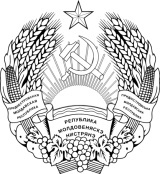 